Câmara Municipal de Congonhinhas  Rua: Oscar Pereira de Camargo, 396 – Centro – Fone: (43) 3554.1361- Cep: .86.320-000 – Congonhinhas – Pr.12ª REUNIÃO ORDINÁRIA A SER REALIZADA EM  26/04/2022.				PAUTA DO DIA;PROJETO DE LEI EM APRESENTAÇÃO:Projeto de Lei nº 022/2022, que cria o Programa Educativo “Sementes do Amanhã” nas Escolas da zona rural e dá outras providênciasPROJETOS DE LEI EM APRECIAÇÃO:Projeto de Lei nº 016/2022, que institui o Programa para Recuperação de Créditos Fiscais -REFIS Municipal, dispões obre parcelamento de débitos tributários inscritos em dívida ativa junto ao Município de Congonhinhas e dá outras providências;Projeto de Lei nº 020/2022, que dispõe sobre a ampliação da quantidade de vagas atinentes aos cargos de Motorista, Operador de Máquinas pesadas e do cargo público temporário de Agente Administrativo, e dá outras providências;Projeto de Lei nº 021/2022, que dispõe sobre a Lei de Diretrizes Orçamentária para elaboração da Lei Orçamentária do exercício de 2023, e dá outras providências.0FÍCIOS/INDICAÇÕES:PEDIDO DO VEREADOR CLEILSON DA SILVA:1- Indica ao setor competente, que seja feito serviços de manutenção e cascalhamento nos pontos mais críticos da estrada que dá acesso a Chácara Lemos, do Sr. Francisco Anselmo Lemos, na saída para o Banco da Terra da Fazenda Congonhinhas.PEDIDO DO VEREADOR LUCIMAR ANGELO DE LIMA:1- Indica ao setor responsável, para assim que possível passar máquina niveladora na estrada de acesso a Pedra Amarela, estrada principal passando pela granja do Sr. Gilmar Kramel e segue sentido as várias fazendas e sítios.PEDIDO DO VEREADOR EVERTON CARLOS MACHADO:1-Indica ao setor competente, para que seja feito serviços de manutenção nas estradas do Bairro Água Branca, Assentamento Rosa Luxemburgo e também na entrada do Porto de Areia da PR 435 até a estrada do Bairro Água Branca.PEDIDOS DO VEREADOR CHELSE MARCOLINO SIMÕES:1- Indica ao setor competente, que seja feito serviços de cascalhamento no final da Rua Elias Salim Maruch;2 -Solicita o envio de ofício, em agradecimento pelo envio do projeto "Sementes do Amanhã", a qual realizei indicação na última sessão havendo apenas nova nomenclatura, a qual havia feito como projeto: "Pequeno agricultor". Assim sendo, em cumprimento pela referente propositura do Projeto de Lei n° 022/2022, a qual acrescentara para nossa juventude e agregará para educação municipal.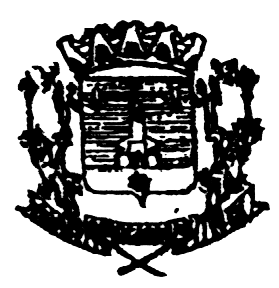 